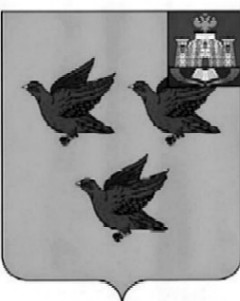 РОССИЙСКАЯ ФЕДЕРАЦИЯОРЛОВСКАЯ ОБЛАСТЬАДМИНИСТРАЦИЯ ГОРОДА ЛИВНЫПОСТАНОВЛЕНИЕ                 11 августа 2023 г.		                                                             № 640            г. ЛивныО внесении изменений в постановлениеадминистрации города Ливны от 22 сентября 2022 года № 688 «Об утверждении муниципальной программы «Профилактика экстремизма и терроризма в городе Ливны Орловской области»Руководствуясь Бюджетным кодексом Российской Федерации, Федеральным законом от 6 октября 2003 года № 131-ФЗ «Об общих принципах организации местного самоуправления в Российской Федерации», Федеральным законом от 6 марта 2006 года № 35-ФЗ «О противодействии терроризму», Федеральным законом от 25 июля 2002 года № 114-ФЗ «О противодействии экстремистской деятельности», постановлением Администрации города Ливны от 17 июня 2021 года № 59 «Об утверждении Порядка разработки, реализации и оценки эффективности муниципальных программ города Ливны Орловской области», администрация города Ливны  постановляет:1. Внести в постановление администрации города Ливны от 22 сентября 2022 года № 688 «Об утверждении муниципальной программы «Профилактика экстремизма и терроризма в городе Ливны Орловской области» следующие изменения:1) в приложении 1 к муниципальной программе «Профилактика экстремизма и терроризма в городе Ливны Орловской области» в таблице «Сведения о показателях (индикаторах) муниципальной программы «Профилактика терроризма и экстремизма в городе Ливны Орловской области» добавить строки следующего содержания:2) в приложении 2 к муниципальной программе «Профилактика экстремизма и терроризма в городе Ливны Орловской области» в таблице «Перечень основных мероприятий муниципальной программы, подпрограмм муниципальной программы и основных мероприятий подпрограммы» добавить строку следующего содержания:3) в приложении 3 к муниципальной программе «Профилактика экстремизма и терроризма в городе Ливны Орловской области» в  таблице «Ресурсное обеспечение реализации муниципальной программы»:- строку «Мероприятие 1.1.» изложить в  следующей редакции:	- добавить строку следующего содержания:2. Разместить настоящее постановление на сайте администрации города Ливны в сети Интернет.        3. Контроль за исполнением настоящего постановления возложить на заместителя главы администрации города по жилищно-коммунальному 
хозяйству и строительству.Исполняющий обязанностиглавы  города                                                                                     Л.И. Полунина        Кудинов О.В.8(48677) 7-34-43Мероприятие 4.2:Показатель(индикатор):Изготовление и распространение информационных печатных изданий по тематике межнациональных и межконфессиональных отношенийКоличество изготовленных печатных изделий по тематике межнациональных и межконфессиональных отношенийЕд.0353535353535Мероприятие 4.2.Изготовление и распространение информационных печатных изданий по тематике межнациональных и межконфессиональных отношенийОтдел по мобилизационной подготовке, ГО и ЧС2023    год2028 годПовышение интереса к изучению истории, культуры  народов Российской Федерации, значимых исторических событий и памятных датМероприятие 1.1.Изготовление и распространение информационных печатных изделий по тематике противодействия экстремизму и терроризмуОтдел по мобилизационной подготовке, гражданской обороне и чрезвычайным ситуациям72,012,012,012,012,012,012,0Мероприятие 4.2.Изготовление и распространение информационных печатных изданий по тематике межнациональных и межконфессиональных отношенийОтдел по мобилизационной подготовке, гражданской обороне и чрезвычайным ситуациям18,03,03,03,03,03,03,0